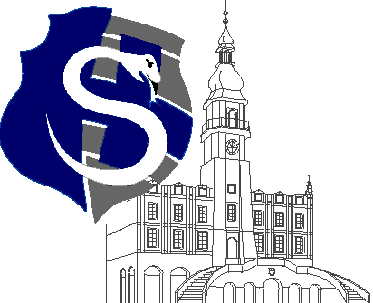 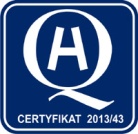 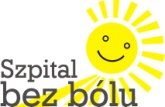 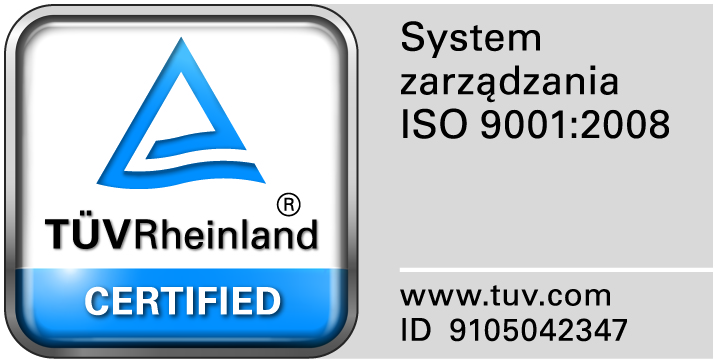 					                                                                                                                  									Zamość 2018-03-02                                                                         Wszyscy zainteresowani WykonawcyDot:  Zapytanie ofertowe do postępowania na  dostawę  środków czystości i worków foliowych Zamawiający przesyła treść pytań nadesłanych do w/w postępowania wraz z odpowiedziami:Pytanie nr 1 dot. Dotyczy zadania nr 2Czy w pozycji 1 Zamawiający dopuści preparat w kolorze zielonym i zapachu owocowo-migdałowym (owoce leśne), przeznaczony do codziennego mycia i pielęgnacji podłóg wodoodpornych.  Z zawartością surfaktantów cukrowych. Polecany do mycia ręcznego i maszynowego. Nadaje połysk, pozostawia na powierzchni warstwę ochronną. Chroni i konserwuje myte powierzchnie. Posiada właściwości antystatyczne. Zawiera emulsję woskową o właściwościach antypoślizgowych. Środek może być stosowany przy równoczesnym zastosowaniu preparatów dezynfekcyjnych. Produkt posiada atest PZH HŻ. Stężenie 0,25%. Środek zawiera etoksylowane alkohole tłuszczowe C10-C16 2-5%, sól sodowa siarczanu 2-etyloheksylu 0,5-2%, sól czterosodowa kwasu etylenodiaminotetraoctowego 0,5-0,9%, alkilopoliglukozyd 0,2-06%, mieszanina 5-chloro-2-metylo-2H-izotiazol-3-onu <0,0015. Gęstość: 1,00-1,01 g/cm3. pH 8+/-0,5 Produkt profesjonalny. Opakowanie: 5 l z przeliczeniem ilości pełnych opakowań wynikających z zapotrzebowania szpitala w litrach roztworu roboczego, tj. 55 op. 5 lOdpowiedź: Nie wyrażamy zgody. Pytanie nr 2 dot. Dotyczy zadania nr 2Czy w pozycji 2 Zamawiający dopuści preparat w kolorze czerwonym o owocowym zapachu, przeznaczony do mycia powierzchni i przedmiotów sanitarnych odpornych na działanie kwasów.  Produkt. usuwa kamień, rdzę, resztki mydła, tłuste zabrudzenia. Może być stosowany do mycia elementów ze stali nierdzewnej i aluminium. Posiada właściwości antybakteryjne, pozostawia przyjemny zapach.. Stosowany w stężeniu 0,25%. Nie zawiera kwasu siarkowego ani solnego. Skład: kwas fosforowy <15%, kwas amidosulfonowy <10%, 5-15% fosforany, środki powierzchniowo czynne mniej niż 5%, mieszanina substancji zapachowych. pH 1+\-0,5. Gęstość 1,07-1,08 g/cm3. Produkt profesjonalny, posiada kartę charakterystyki. Opakowanie 5 l, z przeliczeniem ilości pełnych opakowań wynikających z zapotrzebowania szpitala w litrach roztworu roboczego, tj. 63 op. 5 lOdpowiedź: Nie wyrażamy zgody. Pytanie nr 3 dot. Dotyczy zadania nr 2Czy w pozycji 3 Zamawiający preparat w kolorze niebieskim i owocowym zapachu, przeznaczony do codziennego mycia wszelkich powierzchni wodoodpornych (powierzchni lakierowanych, tworzyw sztucznych, płytek ceramicznych, marmuru, szkła).  Nie pozostawia smug i zacieków. Nadaje połysk, pozostawia przyjemny zapach. Posiadający właściwości antystatyczne. Chroni powierzchnię przed zabrudzeniem. Może być stosowany do powierzchni mających kontakt z żywnością, produkt posiada atest PZH HŻ. Stosowany w stężeniu 0,25%. Bez zawartości etanolu. Skład: alkohole C12-C14 etoksylowane <3%, mieszanina 5-chloro-2-metylo-2H-izotiazol-3-onu i 2-metylo-2H-izotiazol-3-onu <0,0015%, eter monometylowy glikolu propylenowego <5%, mieszanina substancji zapachowych. pH 8+\-0,5, gęstość 1,00 – 1,01 g/cm3. Produkt profesjonalny posiadający kartę charakterystyki. Opakowanie 5 l, z przeliczeniem ilości pełnych opakowań wynikających z zapotrzebowania szpitala w litrach roztworu roboczego, tj. 50 op. 5 lOdpowiedź: Nie wyrażamy zgody.Pytanie nr 4 dot. Dotyczy zadania nr 2Czy Zamawiający wyrazi zgodę na dzierżawę stacjonarnych systemów dozujących, dozowników montowanych na ścianie, podłączane do instalacji wodnej, przystosowane do precyzyjnego dozowania 16 litrów na minutę, automatycznie przygotowujący roztwór roboczy dla 4 preparatów w stężeniu od 0,1% do 13%. Urządzenia posiadają przycisk spustowy do dozowania z możliwością zablokowania. W komplecie zestaw końcówek o różnej średnicy przepływu pozwalający na przygotowanie w/w roztworów roboczych. Wraz z dzierżawą zamykanych na klucz pojemników  na kanistry 5L z koncentratem uniemożliwiające dostęp do preparatu osobom postronnym (każdy pojemnik mieszczący po 4 kanistry o poj. 5L). Z możliwością montażu na ścianę. Pojemniki te są kompatybilne z systemem dozującym oraz z preparatami  w kanistrach 5 l.Odpowiedź: Nie wyrażamy zgody.